 ГОСУДАРСТВЕННОЕ БЮДЖЕТНОЕ ОБЩЕОБРАЗОВАТЕЛЬНОЕ УЧРЕЖДЕНИЕ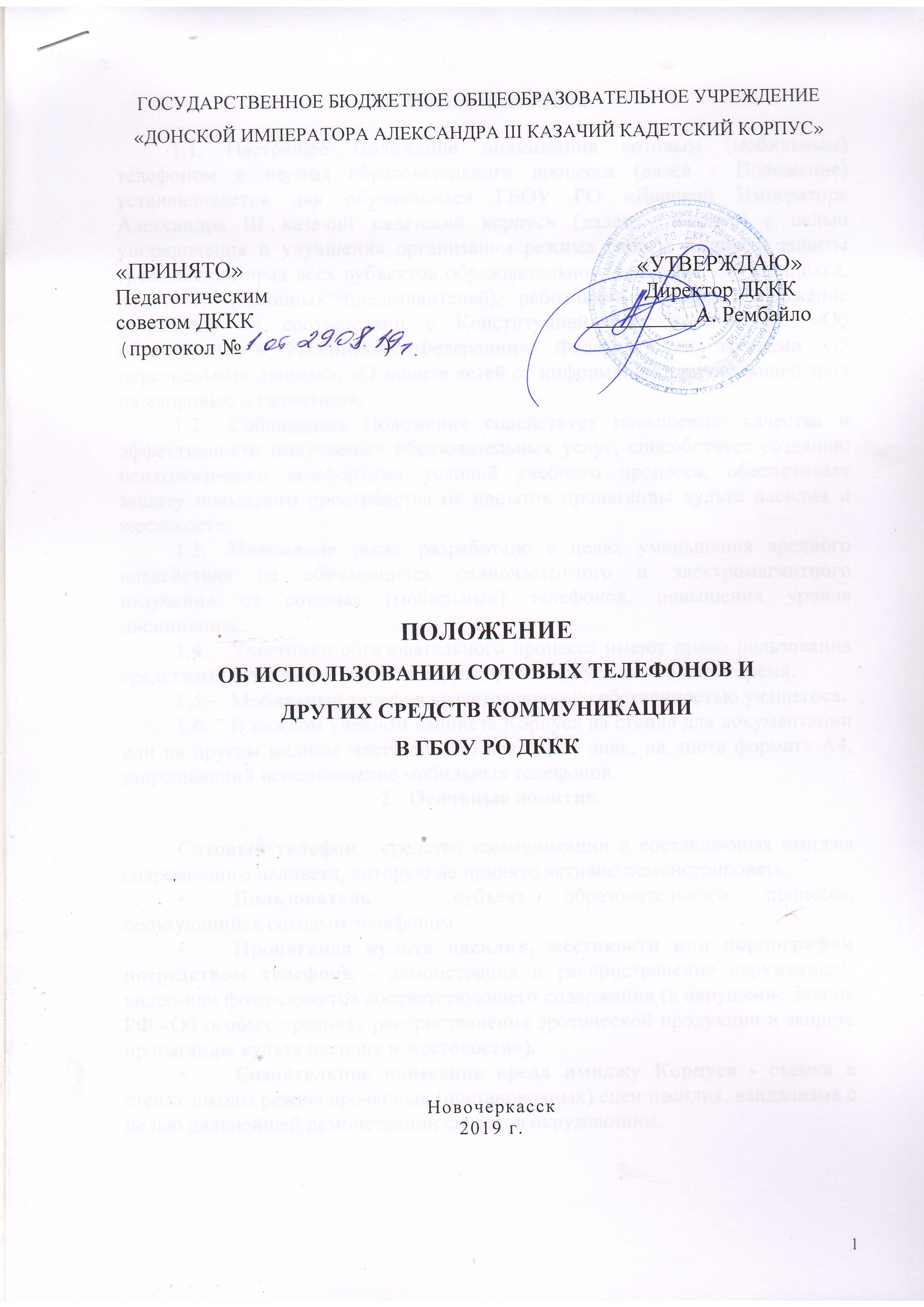 «ДОНСКОЙ ИМПЕРАТОРА АЛЕКСАНДРА III КАЗАЧИЙ КАДЕТСКИЙ КОРПУС»«ПРИНЯТО»                              «УТВЕРЖДАЮ»Педагогическим                                                                     Директор ДКККсоветом ДККК                                                             __________А. Рембайло(протокол №                          )                                                   Положение об использовании сотовых телефонов и других средств коммуникации в ГБОУ РО ДКККНовочеркасск.Общие положенияНастоящее Положение пользования сотовым (мобильным) телефоном в период образовательного процесса (далее - Положение) устанавливается для обучающихся ГБОУ РО «Донской Императора Александра Ш казачий кадетский корпус» (далее - Корпус) с целью упорядочения и улучшения организации режима работы Корпуса, защиты гражданских прав всех субъектов образовательного процесса: обучающихся, родителей (законных представителей), работников Корпуса. Положение разработано в соответствии с Конституцией РФ, Законом РФ «Об образовании в Российской Федерации», Федеральными законами «О персональных данных», «О защите детей от информации, причиняющей вред их здоровью и развитию».Соблюдение Положения содействует повышению качества и эффективности получаемых образовательных услуг, способствует созданию психологически комфортных условий учебного процесса, обеспечивает защиту школьного пространства от попыток пропаганды культа насилия и жестокости.Положение также разработано в целях уменьшения вредного воздействия на обучающихся радиочастотного и электромагнитного излучения от сотовых (мобильных) телефонов, повышения уровня дисциплины.Участники образовательного процесса имеют право пользования средствами мобильной связи на территории Корпуса в свободное время.Мобильный телефон является личной собственностью учащегося.В каждом учебном кабинете Корпуса на стенде для документации или на другом видном месте должен находится знак, на листе формата А4, запрещающий использование мобильных телефонов.Основные понятия.Сотовый телефон - средство коммуникации и составляющая имиджа современного человека, которую не принято активно демонстрировать.Пользователь - субъект образовательного процесса, пользующийся сотовым телефоном.Пропаганда культа насилия, жестокости или порнографии посредством телефона - демонстрация и распространение окружающим видео-или фото-сюжетов соответствующего содержания (в нарушение Закона РФ «Об особых правилах распространения эротической продукции и запрете пропаганды культа насилия и жестокости»).Сознательное нанесение вреда имиджу Корпуса - съемка в стенах школы режиссированных (постановочных) сцен насилия, вандализма с целью дальнейшей демонстрации сюжетов окружающим.Условия применения сотовых (мобильных) телефоновИспользование средств мобильной связи (сотовых (мобильных) телефонов) даёт возможность:контролировать местонахождение ребёнка (обучающегося), его самочувствие;осуществлять обмен различными видами информации.Не допускается пользование средствами мобильной связи (сотовый (мобильный) телефон) во время ведения образовательного процесса (урочная деятельность, внеклассные мероприятия) в Корпусе.На период ведения образовательного процесса (урочная деятельность, внеклассные мероприятия, самостоятельная подготовка) в Корпусе владелец сотового (мобильного) телефона должен отключить его в 19.00 и сдать на хранение воспитателю.Средства мобильной связи во время ведения образовательного процесса в Корпусе должны находиться в спальном расположении Корпуса в специально оборудованном месте, обеспечивающем его сохранность.Пользования мобильной связью обучающимися Корпуса разрешается с 18.00-19.00. в выходные и праздничные дни с 15.00 до 19.00 с разрешения дежурного воспитателя.Ответственность за сохранность сотового (мобильного) телефона лежит только на его владельце (родителях, законных представителях владельца). Все случаи хищения имущества рассматриваются в установленном законом порядке и преследуются в соответствии с законодательством РФ.3.7 Обучающиеся могут использовать на уроке планшеты или электронные книги в рамках учебной программы только с разрешения учителя, по согласованию с воспитателем и с учетом норм, установленных СанПиНом 2.4.2.2821-10.3.8. Педагогическим и другим работникам также запрещено пользоваться телефоном во время учебных занятий. Во внеурочное же время они обязаны максимально ограничивать себя в пользовании телефоном в присутствии обучающихся. Учителя во время урока имеют право пользоваться лишь одной функцией телефона - часами.Права обучающихся (пользователей)Вне уроков и иного образовательного процесса пользователь имеет право применять сотовый (мобильный) телефон в здании Корпуса как современное средство коммуникации:осуществлять и принимать звонки;посылать SMS - сообщения;обмениваться информацией;слушать радио и музыку через наушники в тихом режиме, делать открытую фото- и видеосъемку с согласия окружающих.Обязанности обучающихся (пользователей) Пользователь обязан помнить о том, что использование средств мобильной связи во время образовательного процесса является нарушением конституционного принципа о том, что «осуществление прав и свобод гражданина не должно нарушать права и свободы других лиц» (п. 3 ст. 17 Конституции РФ), следовательно, реализация их права на получение информации (п. 4 ст. 29 Конституции РФ) является нарушением права других учащихся на получение образования (п. 1 ст. 43 Конституции РФ). Пользователь обязан помнить о том, что использование средств мобильной связи для сбора, хранения, использования и распространения информации о частной жизни лица без его согласия не допускается (п. 1 ст. 24 Конституции РФ).В целях обеспечения сохранности средств мобильной связи пользователь обязан не оставлять их без присмотра, в том числе в карманах верхней одежды.Обучающимся (пользователям) запрещается:Использовать сотовый (мобильный) телефон в период образовательного процесса в любом режиме (в том числе как калькулятор, записную книжку, часы и т.д.).Использовать сотовый (мобильный) телефон как фото- (видео) камеру на уроках, нарушая тем самым права участников образовательного процесса на неприкосновенность частной жизни.Демонстрировать фотографии и снимки, оскорбляющие достоинство человека, пропагандировать жестокость и насилие посредством сотового (мобильного) телефона, сознательно наносить вред имиджу школы.Обучающимся строго запрещено вешать телефон на шею, хранить его в нагрудных карманах, в карманах брюк и юбок, а также подключать телефон к электрическим сетям образовательного учреждения для зарядки.Ответственность за нарушение ПоложенияЗа нарушение настоящего Положения для обучающихся в соответствии с п. п.4 - 7 ст.43 Закона РФ «Об образовании в Российской Федерации» предусматривается следующая дисциплинарная ответственность:За однократное нарушение, оформленное докладной на имя директора, проводится разъяснительная беседа с учащимися в присутствии родителей (законных представителей);При повторных фактах нарушения обучающемуся (с написанием объяснительной записки) объявляется замечание в приказе по корпусу;В случаях систематических нарушений со стороны учащихся вопрос рассматривается комиссией по урегулированию споров между участниками образовательных отношений, которая принимает решение о привлечении к дисциплинарной ответственности вплоть до запрета ношения сотового телефона на весь учебный год.Сотруднику Корпуса, нарушившему Положение, выносится дисциплинарное взыскание в приказе по корпусу.Иные положенияРодителям (законным представителям) не рекомендуется звонить детям (обучающимся) во время ведения образовательного процесса в Корпусе без особой необходимости. В случае форс-мажорной ситуации необходимо звонить по телефону: 75-3-69.Необходимо соблюдать культуру пользования средствами мобильной связи:громко не разговаривать;громко не включать музыку;при разговоре соблюдать правила общения.Корпус не несёт материальной ответственности за утерянные средства мобильной связи.В целях сохранности средств мобильной связи участники образовательного процесса обязаны не оставлять свои средства мобильной связи без присмотра, в том числе в карманах верхней одежды.Все спорные вопросы между участниками образовательного процесса в отношении соблюдения Положения разрешаются путем переговоров с участием представителей администрации Корпуса, директора, членов Управляющего совета, или в установленном законодательством РФ порядке.Порядок пользования мобильным телефоном должен быть доведен до сведения каждого обучающегося и его родителей.